Government of Pakistan Ministry of Commerce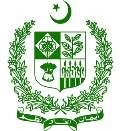 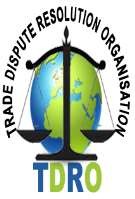 (Trade Dispute Resolution Organization)*****Trade Dispute Complaint PerformaName of the complainant (exporter/ importer)		 Designation				 Address				 Phone #	Fax #	E-mail  		Respondent (exporter/ importer) Name		 Address				 Phone#	Fax#	E-mail 		Nature and amount of Complaint  	Date of Receipt of Complaint  	Relevant documents:  	Sales Contract No.	date	 Contract Value  		 Description of goods 		 Terms & Conditions 		Terms of Payment / Letter of Credit No.Date	Value				 Name of Bank		 			 Terms & Conditions			 		                                                                                                     Any specific obligations			 	Commercial Invoice No.  	Date  	 Terms and Conditions  		B/L AWB No.		Date	 Shipping Co.   			 FOB VALUE :	C&F VALUE : 	Name & signature of complainantSurvey Report by Internationally recognized Inspection Agency:Name	 Address : 	Phone #	fax:	e-mail:By whom authorized ( importer/ exporter) :	 Findings of inspection firm :Summary of the Dispute by the forwarding organization Trade Officer / TDAP Office / Trade Body:Any Specific proposals by the complainant:.Details of the post Dispute Correspondence to be attached:Breif analyses of the case by the forwarding organization. This section demands that the genuiness of the complaint be verified & confirmed by the Trade Officer/ Trade Body:Name & Signature of concerned of trade officer / TDAP office/ Trade BodyComplaint No:  	Section to be filled in by TDRODate of Receipt  	Progress: proposed action to be taken:Action	Taken: